Délégation à la formation des personnels (Dafor)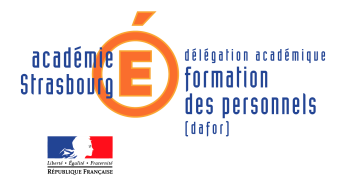                    Groupe professionnel de secteur (GPS) Année scolaire : 2018-20192- Formations et ValidationNom du GPS :                                                                     □ Prof-Doc                                           □ CPE                                        □ Psy ENChaque GPS peut bénéficier de l'équivalent de 12 heures de formation rémunérées par année scolaire.  En cas de co-animation, les intervenants partagent la rémunération.Les heures de formation non consommées dans l’année scolaire ne peuvent être reportées sur l'année suivante.VALIDATION FORMATIONSFormateur 1FORMATIONSFormateur 1FORMATIONSFormateur 1FORMATIONSFormateur 1À rémunérer ? (Indiquez Oui ou Non)À rémunérer ? (Indiquez Oui ou Non)Nom et prénomNom et prénomFonction, discipline, gradeFonction, discipline, gradeÉtablissement, organismeÉtablissement, organismeAdresseAdresseTéléphone et adresse électroniqueTéléphone et adresse électroniqueIntervention(s)Intervention(s)Intervention(s)Intervention(s)DateHeure DébutHeure FinLieuFormateur 2Formateur 2Formateur 2Formateur 2À rémunérer ? (Indiquez Oui ou Non)À rémunérer ? (Indiquez Oui ou Non)Nom et prénomNom et prénomFonction, discipline, gradeFonction, discipline, gradeÉtablissement, organismeÉtablissement, organismeAdresseAdresseTéléphone et adresse électroniqueTéléphone et adresse électroniqueIntervention(s)Intervention(s)Intervention(s)Intervention(s)DateHeure DébutHeure FinLieuIA-IPR EVS :CSAIO :NOM :AvisObservationsDateSignatureDéléguée académique à la formation des personnelsEmmanuelle PERNOUXDécisionObservationsDateSignatureGestionnaireGéraldine PAHOFFERDate de transmissionDate de la 1ère réunion